PART ‘A’YEAR OF PERFORMANCE APPRAISAL : _ 	SECTION – A: GENERALSECTION - B:CATEGORY I: TEACHING, LEARNING AND EVALUATION RELATED ACTIVITIESa.    Actual hours spent per academic year÷7.5 b.    Actual hours spent per academic year÷7.5 c.    Actual hours spent per academic year÷7.5Direct  Teaching  16/14/14   hours  per  week  include  the  Lectures/Tutorials/Practical’s/  ProjectSupervision/ Field Work.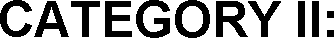 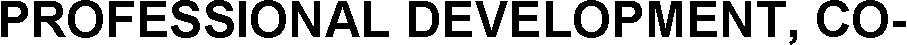 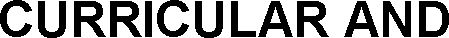 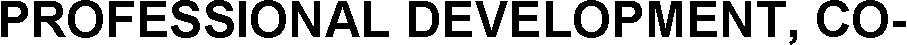 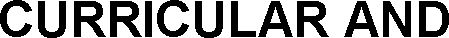 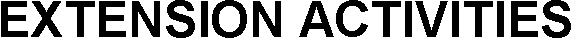    Actual hours spent per academic year÷10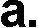    Actual hours spent per academic year÷10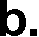    Actual hours spent per academic year÷10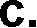 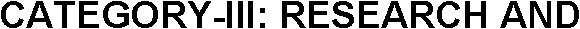 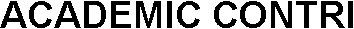 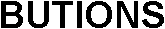 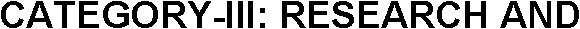 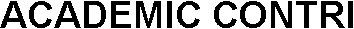 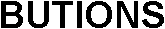 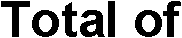 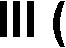 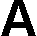 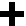 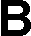 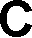 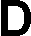 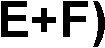 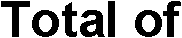 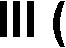 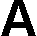 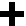 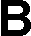 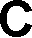 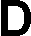 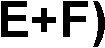 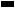 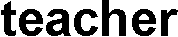 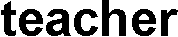 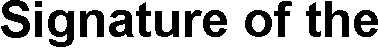 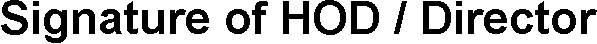 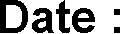 (Adverse remarks as well as remarks of appreciation of any outstanding work shall be brought to the notice of the person concerned by the Vice-Chancellor/Principal or Head of the University Department with a view to make improvement in the work, by the person concerned.)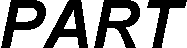 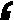 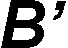 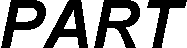 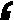 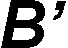 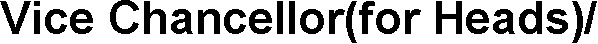 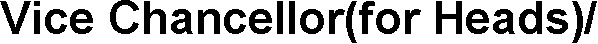 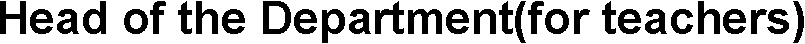 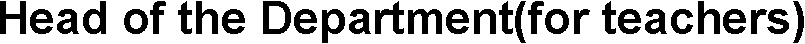 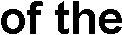 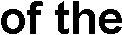 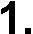 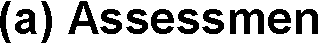 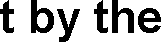 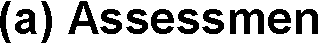 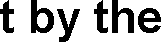 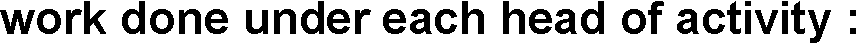 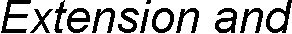 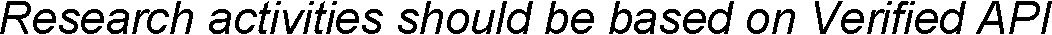 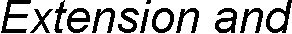 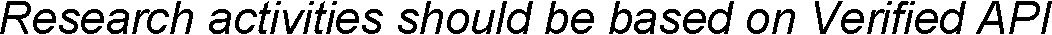 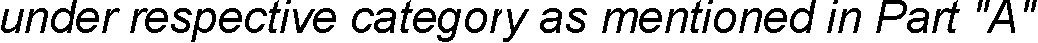 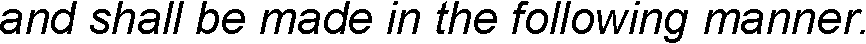 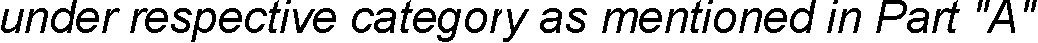 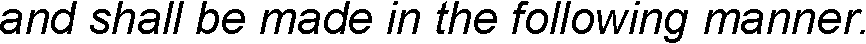 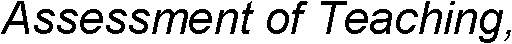 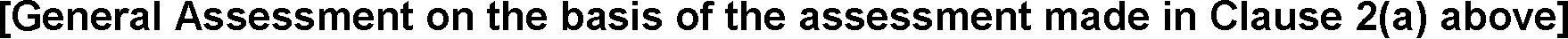 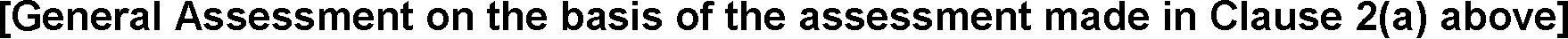 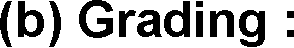 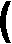 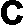 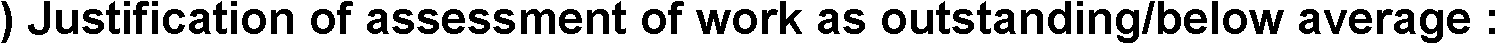 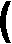 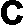 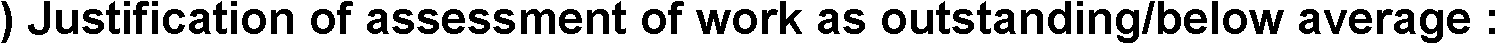 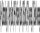 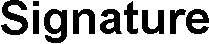 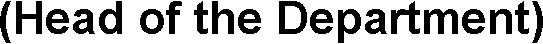 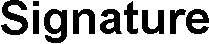 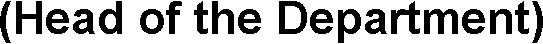 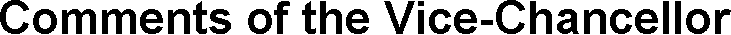 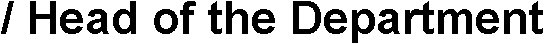 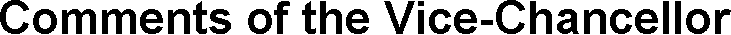 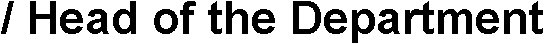 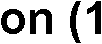 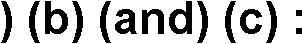 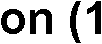 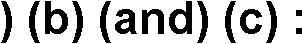 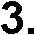 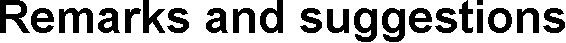 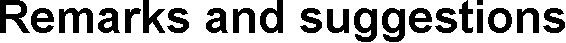 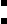 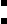 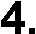 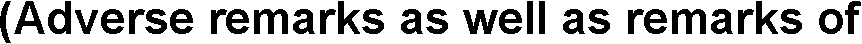 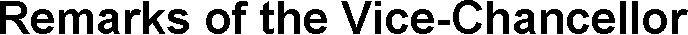 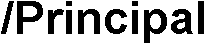 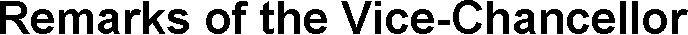 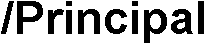 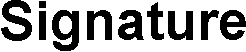 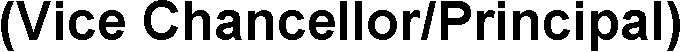 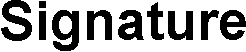 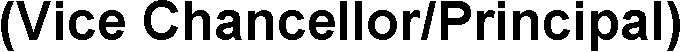 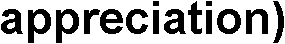 1.Name:2.Designation:3.Name of the Department / Centre:4.Communication Address:5.Email Telephone / Mobile number:6.YEAR OF PERFORMANCE APPRAISAL:Sr. No.Nature of ActivityMaximum ScoreMaximum ScoreMaximum ScoreSr. No.ESSENTIALMax. API Scoreallotted(AP/Asso.P/P)Self-appraisalScoreVerifiedAPI Scorea.Direct Teaching70/60/60b.Examination duties(question paper setting, Invigilation, evaluation of answer scripts) as per allotment20/20/10c.Innovative      Teaching      –      learningmethodologies,   Up-dating   of   subject contents/courses, mentoring etc.10/15/20Total of (I)Total of (I)100/95/90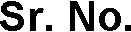 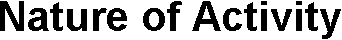 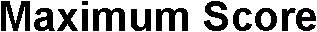 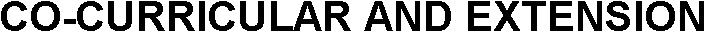 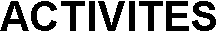 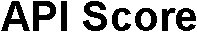 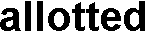 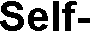 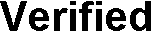 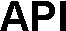 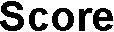 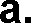 Student related co-curricular, extension and fieldbased activities.(i) Discipline related co-curricular activities (e.g. remedial classes, career counseling, study visit, student seminar and other events.)(ii) Other co-curricular activities (Cultural, Sports,NSS, NCC etc.)(iii) Extension and dissemination activities (public/popular lectures/talks/seminars etc.)15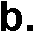 Contribution to corporate life and management of the department and institution through participationin academic and administrative committees and responsibilities.i). Administrative responsibility (including as Dean / Principal / Chairperson / Convener / Teacher-in-charge/similar other duties that require regular office hrs for its discharge)(ii). Participation in Board of Studies, Academic andAdministrative Committees.15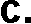 Professional Development activities (such asparticipation in seminars, conferences, short term training courses, industrial experience, talks, lectures in refresher / faculty development courses, dissemination and general articlesand any other contribution)15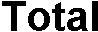 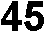 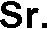 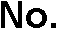 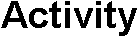 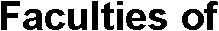 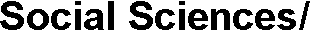 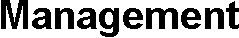 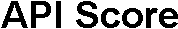 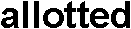 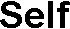 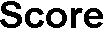 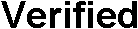 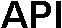 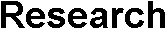 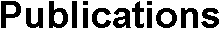 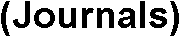 Refereed Journals asnotified by the UGC[Total Publications = N]Refereed Journals asnotified by the UGC[Total Publications = N]25 /publicationN X 25=No. of Papers with impactfactor less than 1 [out of N= N1 ]No. of Papers with impactfactor less than 1[out of N= N1]5 /publicationN1 X 5=No. of Papers with impactfactor between 1 and < 2 [out of N = N2]No. of Papers with impactfactor between 1 and 2 [out of N = N2]10 /publicationN2 X 10=No. of Papers with impactfactor between 2 and < 5 [out of N = N3]No. of Papers with impactfactor between 2 and 5 [out of N = N3]15 /publicationN3 X 15=No. of Papers with impactfactor between 5 and < 10 [out of N = N4]No. of Papers with impactfactor between 5 and 10 [out of N = N4]20 /publicationN4 X 20=No. of Papers with impactfactor above 10 [out of N =N5]No. of Papers with impactfactor above 10 [out of N= N5]25 /publicationN5 X 25=Other Reputed Journalsas notified by the UGC[No. of papers = N6]Other Reputed Journalsas notified by the UGC[No. of papers = N6]10 /PublicationN6 X 10=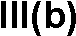 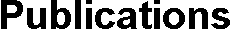 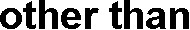 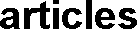 Text/Reference, Books published by international Publishers, with ISBN/ISSN number as approved by the University and posted on its websiteNo. of single author book(s) = M1Text/Reference, Books published by international Publishers, with ISBN/ISSN number as approved by the University and posted on its websiteNo. of sole author book(s)= M130 /singleAuthor bookM1 X 30=Subject Books, published by National level publishers, with ISBN/ISSN number or State /Central Govt. Publications as approved by the University and posted on its website.No.     of     single    author book(s) = M2Subject Books, published by National level publishers, with ISBN/ISSN number or State /Central Govt. Publications as approved by the University and posted on its website.No.     of     single     author book(s) = M220 /singleAuthor bookM2 X 20=Subject Books, published by Other local publishers, with ISBN/ISSN number as approved by the University and posted on its website.No.     of     single    author book(s) = M3Subject Books, published by Other local publishers, with ISBN/ISSN number as approved by the University and posted on its website.No.     of     single     author book(s) = M315 /singleAuthor bookM3 X 15=Chapters in Books, published by National and International level publishers, with ISBN/ISSN number as approved by the University and posted on its website.[ No. of chapter(s) =M4 /M5 ]Chapters in Books, published by National and International level publishers, with ISBN/ISSN number as approved by the University and posted on its website.[ No. of chapter(s) =M4 /M5 ]International10 /ChapterInternational10 /ChapterM4 X 10=M5  X 5=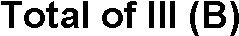 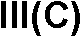 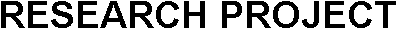 III (C)(i)SponsoredProjects(a)   Major   Projects   withgrants above Rs. 30 lakhs[ No. of S. Project(s) = P1 ]Major Projects with grantsabove Rs.  5 lakhs[ No. of S. Project(s) = P1]20 / ProjectP1 X 20=(b)   Major   Projects   withgrants  above Rs. 5 lakhs up to 30 lakhs[ No. of S. Project(s) = P2 ]Major      Projects      withminimum  of  Rs.  3  lakhs up to Rs. 5 lakhs[ No. of S. Project(s) = P2]15 / ProjectP2 X 15=(c) Minor Projects withgrants above Rs. 1 lakh up to Rs. 5 lakhs[ No. of S. Project(s) = P3 ]Minor Projects with grantsabove Rs. 1 lakh  up toRs. 3 lakhs[ No. of S. Project(s)= P3 ]10 / ProjectP3 X 10=III(C)(ii)ConsultancyProjectsAmount    mobilized    withminimum of Rs.10 lakhs[ No. of C. Projects=R ]Amount    mobilized    withminimum of Rs.2 lakhs[ No. of C. Projects =R ]10  per  everyRs.10    lakhs andRs. 2 lakhsRespectivelyR X 10=III (C)(iv)ProjectsOutcome / OutputsPatent/Technologytransfer/ Product/Process[  a)  No.  of  international level output = O1b)  No.  of  national  leveloutput = O2 ]Major Policy documentprepared for[a) internationalbodies like WHO/UNO/ UNESCO/UNICEFetc. Central / State Govt./ Local Bodies[ a) No./International bodies = O1 [b)No./Central Government  = O2 ] [c) No./State Government = O3 ] [d) No./Localbodies = O4 ](O1)30/ international level;(O2)20/ national level/central Govt. (O3)10/ State Govt. (O4) 5/Local bodiesO1 X 30=O2 X 20=O3 X 10=O4 X 5=III (C)(iv)ProjectsOutcome / Outputs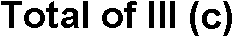 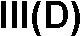 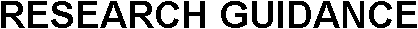 III (D)(i)M. Phil.Degree awardedNo. of Candidates = D1 ]Degree awardedNo.of Candidates  = D1 ]Degree awardedNo.of Candidates  = D1 ]5/candidate5/candidateD1X  5=III (D)(ii)Ph.D.[ a) Degree awarded -No. of Candidates = D2 b) Thesis submitted - No. of Candidates = D3 ][ a) Degree awarded -No. of Candidates = D2 b) Thesis submitted - No. of Candidates = D3 ][ a) Degree awarded -No. of Candidates = D2 b) Thesis submitted - No. of Candidates = D3 ]15/candidate10/candidate15/candidate10/candidateD2 X15=D3 X10=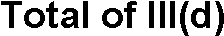 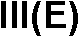 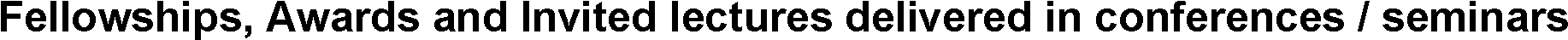 III(E) (i)Fellowships/Awards)InternationalAward/Fellowship fromacademic bodiesInternational Award /Fellowship fromacademic bodies/associations15 eachAward/Fello15 eachAward/FelloT1 X 15=T1 X 15=[ No. of Award/Fellowship=T1][ No. of Award/Fellowship=T1][ No. of Award/Fellowship= T1]wshipNationalAward/Fellowshipfrom academic bodies[ No. ofAward/Fellowship =T2]NationalAward/Fellowshipfrom academic bodies[ No. ofAward/Fellowship =T2]National award/ Fellowship fromAcademic bodies/associations[ No. of Award/Fellowship=T2]10 each Award/Fello wshipT2 X 10=State/University levelAwardfrom academic bodies[ No. of Award =T3]State/University levelAwardfrom academic bodies[ No. of Award =T3]State/University levelAward fromacademic bodies/associations[ No. of Award/Fellowship=T3]5 each awardT3 X 10=III(E) (ii)Invited lectures /papersInternational[No. of Lectures=C1No. of Papers=C2 ]International[No. of Lectures=C1No. of Papers=C2 ]International[No. of Lectures=C1No. of Papers=C2 ]7/5 eachC1 X 7=C2 X 5=III(E) (ii)Invited lectures /papersNational[No. of Lectures=C1No. of Papers=C2 ]National[No. of Lectures=C1No. of Papers=C2 ]National[No. of Lectures=C1No. of Papers=C2 ]5/3 eachC1 X 5=C2 X 3=III(E) (ii)Invited lectures /papersState/University level[No. of Lectures=C1No. of Papers=C2 ]State/University level[No. of Lectures=C1No. of Papers=C2 ]State/University level[No. of Lectures=C1No. of Papers=C2 ]3/2 eachC1 X 3=C2 X 2=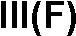 10 per module10 per module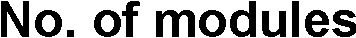 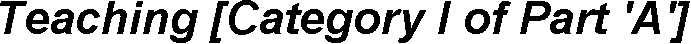 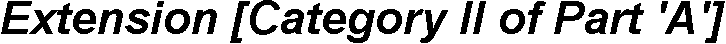 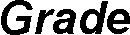 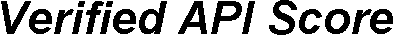 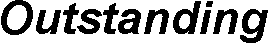 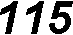 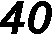 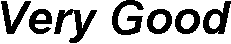 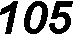 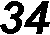 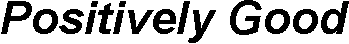 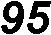 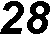 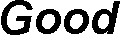 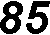 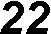 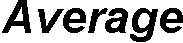 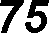 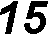 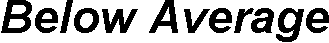 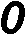 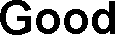 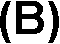 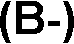 TeachingExtensionResearchAdministration